                                                         Evet                                                                        Hayır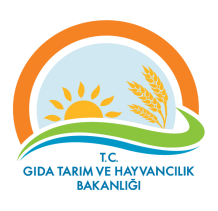 VAN İL MÜDÜRLÜĞÜİŞ AKIŞ ŞEMASI            No:       İAŞ 07/05VAN İL MÜDÜRLÜĞÜİŞ AKIŞ ŞEMASI           Tarih:26.02.2018BİRİM       :İDARİ VE MALİ İŞLER ŞUBE MÜDÜRLÜĞÜİDARİ VE MALİ İŞLER ŞUBE MÜDÜRLÜĞÜŞEMA NO :GTHB.65.İLM.İKS.ŞEMA.07/05GTHB.65.İLM.İKS.ŞEMA.07/05ŞEMA ADI :BAŞKA BİRİMDE GÖREVLENDİRME BAŞKA BİRİMDE GÖREVLENDİRME 